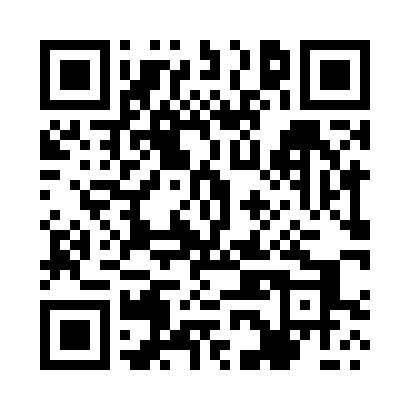 Prayer times for Skrzatusz, PolandMon 1 Apr 2024 - Tue 30 Apr 2024High Latitude Method: Angle Based RulePrayer Calculation Method: Muslim World LeagueAsar Calculation Method: HanafiPrayer times provided by https://www.salahtimes.comDateDayFajrSunriseDhuhrAsrMaghribIsha1Mon4:226:2612:575:247:299:262Tue4:196:2412:575:257:319:293Wed4:166:2212:575:267:339:314Thu4:136:1912:575:287:359:345Fri4:106:1712:565:297:379:366Sat4:066:1512:565:307:389:397Sun4:036:1212:565:327:409:418Mon4:006:1012:555:337:429:449Tue3:576:0812:555:347:449:4610Wed3:536:0512:555:357:469:4911Thu3:506:0312:555:377:479:5212Fri3:476:0112:545:387:499:5413Sat3:435:5812:545:397:519:5714Sun3:405:5612:545:407:5310:0015Mon3:375:5412:545:417:5510:0316Tue3:335:5112:535:437:5610:0517Wed3:305:4912:535:447:5810:0818Thu3:265:4712:535:458:0010:1119Fri3:235:4512:535:468:0210:1420Sat3:195:4212:535:478:0410:1721Sun3:155:4012:525:498:0510:2022Mon3:125:3812:525:508:0710:2323Tue3:085:3612:525:518:0910:2724Wed3:045:3412:525:528:1110:3025Thu3:005:3212:525:538:1310:3326Fri2:565:2912:515:548:1410:3727Sat2:525:2712:515:558:1610:4028Sun2:485:2512:515:578:1810:4329Mon2:445:2312:515:588:2010:4730Tue2:395:2112:515:598:2110:51